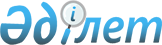 "Шығу визаларын ұзарту және беру" мемлекеттік қызмет стандартын бекіту туралы
					
			Күшін жойған
			
			
		
					Қазақстан Республикасы Үкіметінің 2011 жылғы 28 ақпандағы № 200 қаулысы. Күші жойылды - Қазақстан Республикасы Үкіметінің 2014 жылғы 4 ақпандағы № 55 қаулысымен

      Ескерту. Күші жойылды - ҚР Үкіметінің 04.02.2014 № 55 қаулысымен (алғашқы ресми жарияланған күнінен кейін күнтізбелік он күн өткен соң қолданысқа енгізіледі).      Қазақстан Республикасының 2008 жылғы 4 желтоқсандағы Бюджет кодексінің 34-бабына және «Әкімшілік рәсімдер туралы» Қазақстан Республикасының 2000 жылғы 27 қарашадағы Заңының 9-1, 15-2-баптарына сәйкес Қазақстан Республикасының Үкіметі ҚАУЛЫ ЕТЕДІ:



      1. Қоса беріліп отырған «Шығу визаларын ұзарту және беру» мемлекеттік қызмет стандарты бекітілсін.



      2. Осы қаулы алғашқы ресми жарияланғанынан кейін күнтізбелік он күн өткен соң қолданысқа енгізіледі.      Қазақстан Республикасының

      Премьер-Министрі                           К. Мәсімов

Қазақстан Республикасы 

Үкіметінің       

2011 жылғы 28 ақпандағы 

№ 200 қаулысымен    

бекітілген        «Шығу визаларын ұзарту және беру» мемлекеттік қызмет

      СТАНДАРТЫ        1. Жалпы ережелер

      1. Мемлекеттік қызметті Қазақстан Республикасы Ішкі істер министрлігінің Көші-қон полициясы комитеті (бұдан әрі – ІІМ-нің КҚПК) және осы стандартқа 1-қосымшада көрсетілген Астана, Алматы қалаларының және облыстардың Ішкі істер департаменттерінің Көші-қон полициясы басқармалары (бұдан әрі – ІІД-нің КҚПБ) көрсетеді.

      2. Көрсетілетін мемлекеттік қызметтің нысаны: автоматтандырылмаған.



      3. Мемлекеттік қызмет:



      1) «Халықтың көші-қоны туралы» Қазақстан Республикасының 1997 жылғы 13 желтоқсандағы Заңының 21, 22-баптары;



      2) «Шетелдiктердiң құқықтық жағдайы туралы» Қазақстан Республикасының 1995 жылғы 19 маусымдағы Заңының 21, 22, 23, 24, 27, 28-баптары;



      3) «Шетелдіктердің Қазақстан Республикасында болуын құқықтық реттеудiң жекелеген мәселелерi» туралы Қазақстан Республикасы Үкіметінің 2000 жылғы 28 қаңтардағы № 136 қаулысымен бекітілген Шетелдіктердің Қазақстан Республикасына келуiнiң және болуының, сондай-ақ олардың Қазақстан Республикасынан кетуi тәртiбiнің 5 - 11-тармақтары;



      4) Қазақстан Республикасы Үкіметінің 2007 жылғы 30 маусымдағы № 558 қаулысымен бекітілген Мемлекеттік қызметтің үлгі стандарты;



      5) Қазақстан Республикасы Үкіметінің 2010 жылғы 20 шілдедегі № 745 қаулысымен бекітілген Жеке және заңды тұлғаларға көрсетілетін мемлекеттік қызметтер тізілімінің 201-тармағы негізінде көрсетіледі.



      4. Мемлекеттік қызмет көрсету тәртібі және қажетті құжаттар туралы толық ақпарат, сондай-ақ оларды толтыру үлгілері Қазақстан Республикасы Ішкі істер министрлігінің (www.mvd.kz, «Ішкі істер органдарының қызметі туралы» бөлімдерінде), және тізбесі осы стандартқа 1-қосымшаға сәйкес облыстардың және Астана, Алматы қалалары ішкі істер департаменттерінің интернет-ресурсында, сондай-ақ көші-қон полициясы бөлімшелерінде орналасқан ресми ақпарат көздері мен стенділерде орналастырылады.



      5. Қазақстан Республикасының мемлекеттік шекарасынан өтуге құқық беретін шетелдіктің паспортына немесе өзге құжатына желімдеп жапсырылатын Қазақстан Республикасының толтырылған визасы не қызметті ұсынудан бас тарту туралы дәйекті жауап көрсетілетін мемлекеттік қызметтің нәтижесі болып табылады.



      6. Мемлекеттік қызмет Қазақстан Республикасының мемлекеттік шекарасынан өтуге құқық беретін паспорттарын немесе өзге құжаттарын көрсеткен кезде шетелдіктер мен азаматтығы жоқ адамдарға көрсетіледі. Қазақстан Республикасының аумағында мынадай санаттағы визалар:



      1) емделуге (ЕАВ):



      мұндай емдеудің қажеттілігін растайтын медициналық мекемелер берген құжаттар болған кезде жеке және заңды тұлғалардың жазбаша өтініштерінің негізінде Қазақстан Республикасындағы шетелдіктерге оларды стационарлық жағдайларда емдеу қажеттілігі туындаған жағдайда;



      емделу, медициналық зерттеу және консультациялар үшін Қазақстан Республикасына жіберілетін адамдарды алып жүретін шетелдіктерге – Қазақстан Республикасының денсаулық сақтау субъектілерінің немесе Қазақстан Республикасы Денсаулық сақтау министрлігінің жазбаша өтініштерінің негізінде беріледі.



      Емделуге визалар бір мәрте және екі мәрте кіруге және шығуға беріледі;



      2) тұрғылықты тұруға (ТТВ):



      Қазақстан Республикасына жеке істері бойынша келген және Қазақстан Республикасында тұрғылықты тұруға қалдыру туралы қолдаухатпен жүгінген адамдарға – осы стандартқа 2-қосымшада көрсетілген елдер азаматтарының, сондай-ақ ұлты қазақ шетелдіктердің (олардың ұлттық тиесілігін растайтын құжаттар болған кезде) жеке жазбаша өтініші негізінде;



      босқын мәртебесін беру немесе Қазақстан Республикасында саяси пана беру туралы қолдаухатпен жүгінген адамдарға беріледі.



      Тұрғылықты тұруға виза бір мәрте және екі мәрте кіруге және шығуға беріледі.



      3) шығу (ШЖВ):



      Қазақстан Республикасының аумағында мынадай санаттағы визалар:



      1) оқуға (ОУВ) – Қазақстан Республикасында немесе Қазақстан Республикасы Білім және ғылым министрлігінде тіркелген оқу орнының жазбаша өтінішінің негізінде ұзартылады. Визаның қолданысын ұзарту 1 жылға дейінгі мерзімге не оқу практикасы немесе тағылымдама мерзіміне, бірақ 1 жылдан аспайтын мерзімге ұзартылады;



      2) емдеуге (ЕАВ) – Қазақстан Республикасында немесе Қазақстан Республикасы Денсаулық сақтау министрлігінде тіркелген медициналық мекеменің жазбаша өтініші негізінде ұзартылады. Визаның қолданылу мерзімін ұзарту емдеу үшін қажетті, бірақ 1 жылдан аспайтын мерзімге жүзеге асырылады;



      3) жұмысқа (ЖЕВ) – бастапқы визаны алуға бұрын шақыруды ресімдеген заңды тұлғаның жазбаша өтінішінің және шетелдік жұмыс күшін тартуға және пайдалануға рұқсатының негізінде ұзартылады. Визаның қолданысын ұзарту рұқсаттың қолданылу мерзіміне жүзеге асырылады;



      4) тұрғылықты тұруға (ТТВ) – шетелдіктің жеке жазбаша өтініші негізінде ұзартылады. Визаның қолданысын ұзарту 60 тәулікке дейінгі мерзімге жүзеге асырылады.



      Қазақстан Республикасының іскерлік (ІСВ), жеке (ЖСВ), туристік (ТСВ), миссионерлік (МИВ), транзиттік (ТВ) санаттығы визаларының қолданылу мерзімі ұзартылмайды.



      Емдеуге (ЕАВ), тұрғылықты тұруға (ТТВ) санатындағы визалардың қолданылу мерзімі бір рет қана ұзартылады.



      Оқуға (ОУВ), емдеуге (ЕАВ), жұмысқа (ЖЕВ) санатындағы визалардың қолданылу мерзімін ұзарту Қазақстан Республикасы Ұлттық қауіпсіздік комитетімен келісіледі.



      Визаларды ұзарту туралы бастапқы визаны алуға бұрын шақыру ресімдеген заңды және жеке тұлғалар, дипломатиялық өкілдіктер, шетелдік мемлекеттердің консулдық мекемелері, Қазақстан Республикасында аккредиттелген халықаралық ұйымдар ғана өтініш білдіре алады. Басқа тұлғалардан өтініштер қаралмайды.



      Визаның қолданылу мерзімін ұзартуға шетелдіктің Қазақстан Республикасында болу мерзімін ұзарту қажеттілігін растайтын құжаттар болған кезде немесе ауруына, форс-мажорлық немесе төтенше жағдайларға байланысты ерекше жағдайларда рұқсат етіледі.



      7. Мемлекеттік қызметті көрсету мерзімдері:



      1) мемлекеттік қызметті көрсету мерзімдері тұтынушының осы стандарттың 11-тармағында көрсетілген қажетті құжаттарды тапсырған сәтінен бастап 5 жұмыс күні ішінде;



      2) тұтынушы жүгінген күні сол жерде көрсетілетін мемлекеттік қызметті алғанға дейін күтудің рұқсат берілген ең ұзақ уақыты – 15 минуттан аспайды;



      3) жүгінген күні тұтынушыға қызмет көрсетудің рұқсат берілген ең ұзақ уақыты – 15 минуттан аспайды.



      8. Мемлекеттік қызмет ақылы болып табылады. Мемлекеттік қызмет көрсетілгені үшін «Салық және бюджетке төленетін басқа да міндетті төлемдер туралы» Қазақстан Республикасы Кодексінің (Салық кодексі) 538-бабына сәйкес мемлекеттік баж алынады, ол мемлекеттік баж төленген күнге белгіленген айлық есептік көрсеткіштің 50 пайызын құрайды.



      Мемлекеттік баж Қазақстан Республикасының банк мекемелері арқылы төленеді, олар төлемнің мөлшері мен күнін растайтын құжат (түбіртек) береді.



      9. Мемлекеттік қызмет аптасына алты күн (дүйсенбі – жұма сағат 9-00-ден 18-00-ге дейін, сағат 13-00-ден 14-30-ға дейінгі түскі үзіліс, сенбіде сағат 9-00-ден 13-00-ге дейін) ұсынылады. Қабылдау кезек тәртібімен, алдын ала жазылусыз және жедел қызмет көрсетусіз жүзеге асырылады.



      10. Осы мемлекеттік қызметті көрсететін көші-қон полициясы бөлімшелерінің үй-жайлары ғимараттың бірінші қабатында орналасады, ішкі істер органдарының басқа бөлімшелерінен бөлек, физикалық мүмкіндіктері шектеулі адамдардың кіруіне арналған пандустары бар кіретін есігі, күту залы, құжаттарды толтыруға арналған орындары болады, қажетті құжаттардың тізбесі мен оларды толтыру үлгілері бар стенділермен жарақталады. 2. Мемлекеттік қызмет көрсету тәртібі

      11. Мемлекеттік қызметті алу үшін мынадай құжаттар:



      1) жеке не заңды тұлғаның виза беру/ұзарту туралы жазбаша өтініші;



      2) Қазақстан Республикасының Мемлекеттік шекарасынан өтуге құқық беретін жарамды ұлттық паспорт немесе өзге құжат;



      3) мемлекеттік бажды төлегені туралы түбіртек ұсынылуы тиіс.



      12. Бланкілерді Көші-қон полициясы бөлімшелерінің қызметкерлері береді, сондай-ақ ІІМ-нің www.mvd.kz және тізбесі осы стандартың 1-қосымшада көрсетілген ІІД-нің интернет-ресурсында «Ішкі істер органдарының қызметі туралы» бөлімінде орналастырылады.



      13. Осы стандарттың 11-тармағында көрсетілген құжаттар тұтынушының болатын жері бойынша осы стандартқа 1-қосымшаға сәйкес көші-қон полициясы бөлімшелеріне өткізіледі.



      14. Құжаттарды қабылдағаннан кейін көші-қон полициясы бөлімшесінің қызметкері тұтынушыға осы стандартқа 3-қосымшаға сәйкес нысан бойынша берілетін күнін көрсете отырып, құжаттарды қабылдағаны туралы талон береді.



      15. Шығу визаларын ұзарту және беру бойынша Қазақстан Республикасының толтырылған визасын КҚПБ-ның қызметкері тұтынушының жеке өзіне не сенімхат бойынша уәкілетті адамға береді.



      16. Мемлекеттік қызметті ұсынудан мынадай жағдайларда:



      1) егер оны қылмыстық жауапкершілікке тарту үшін негіз бар болса – іс бойынша өндіріс аяқталғанға дейін;



      2) егер шетелдік қылмыс жасағаны үшін сотталса – жазасын өтегенге дейін немесе жазадан босатылғанға дейін;



      3) егер шетелдік өзіне сот жүктеген міндеттемелерді орындаудан жалтарса – міндеттемелерді орындағанға дейін бас тартылады.

      Қазақстан Республикасынан шетелдіктің не азаматтығы жоқ адамның шығуы Қазақстан Республикасы азаматтарының, басқа да жеке және заңды тұлғалардың елеулі мүдделері байланысты олардың мүліктік міндеттемелерді орындағанға дейін кейінге қалдырылуы мүмкін.  3. Жұмыс қағидаттары

      17. Көші-қон полициясы бөлімшелерінің қызметі сыпайылық, толық ақпарат ұсыну, құжаттардың сақталуын, тұтынушы құжаттарының мазмұны туралы ақпаратты қорғауды және құпиялылығын қамтамасыз ету қағидаттарында жүзеге асырылады.        4. Жұмыс нәтижелері

      18. Көші-қон полициясы бөлімшелерінің жұмыс нәтижелері осы стандартқа 4-қосымшаға сәйкес сапа және тиімділік көрсеткіштерімен өлшенеді.



      19. Көші-қон полициясы бөлімшелерінің жұмысы бағаланатын мемлекеттік қызметтердің сапасы мен тиімділігі көрсеткіштерінің нысаналы мәндері жыл сайын Қазақстан Республикасы ІІМ-нің бұйрығымен бекітіледі. 5. Шағымдану тәртібі

      20. Мемлекеттік қызмет көрсету нәтижелеріне шағымдану тәртібі туралы ақпаратты осы стандартқа 1-қосымшада көрсетілген мекенжайлар бойынша ІІД-нің хатшылығында ІІМ КҚПК-де, ІІМ-де алуға болады.



      21. Шағымдар жазбаша түрде пошта, электрондық пошта арқылы не ішкі істер органдарының (бұдан әрі – ІІО), ІІД-нің, ІІМ-нің кеңселері арқылы қолма-қол жұмыс күндері сағат 13-00-ден 14-30-ға дейінгі түскі үзіліспен, сағат 9-00-ден бастап 18-00-ге дейін, сондай-ақ сенбіде сағат 9-00-ден бастап 13-00-ге дейін қабылданады.



      22. Дөрекі қызмет көрсетілгені туралы шағым заңнамада белгіленген тәртіппен осы стандартқа 1-қосымшада көрсетілген ІІО-ның, ІІД-нің, ІІМ КҚПК-нің, ІІМ-нің жоғары тұрған басшылығына беріледі.



      23. Көрсетілген қызметтің нәтижелерімен келіспеген жағдайларда тұтынушының заңнамада белгіленген тәртіппен сотқа жүгінуге құқығы бар.



      24. Шағым еркін нысанда жазбаша түрде пошта, электрондық пошта арқылы не ІІО-ның, ІІД-нің, ІІМ-нің кеңсесі арқылы қолма-қол қабылданады.

      Жеке адамның шағымында оның тегі, аты, әкесінің аты, пошталық мекенжайы, заңды тұлғаның шағымында оның атауы, пошталық мекенжайы, шығыс нөмірі және күні көрсетіледі. Шағымға тұтынушы қол қоюы тиіс.



      25. Қабылданған шағым ішкі істер органдарының ақпаратты есепке алу журналында тіркеледі. Шағымның қабылданған күні мен уақыты, оны қабылдаған адамның тегі және аты-жөні, сондай-ақ берілген шағымға жауап алу мерзімі мен орны және шағымды қарау барысы туралы білуге болатын лауазымды адамдардың байланыс деректері көрсетілген талон шағымның қабылданғанын растайтын құжат болып табылады.

      Шағым «Жеке және заңды тұлғалардың өтініштерін қарау тәртібі туралы» Қазақстан Республикасының 2007 жылғы 12 қаңтардағы Заңында белгіленген тәртіппен қаралады.



      26. Мемлекеттік қызмет туралы қосымша ақпаратты мына мекенжай бойынша: 010000, Астана қаласы, Ы. Дүкенұлы көшесі, 23/1, КҚПК, ІІМ-нің www.mvd.kz интернет-ресурсында «Ішкі істер органдарының қызметі туралы» бөлімінде, қабылдау бөлмесінің телефоны (7172) 20-55-73, осы стандартқа 1-қосымшаға сәйкес ІІД-де алуға болады.

«Шығу визаларын беру және 

ұзарту» мемлекеттік қызмет

стандартына 1-қосымша   

«Шығу визаларын беру және 

ұзарту» мемлекеттік қызмет

стандартына 2-қосымша    Қазақстан Республикасының бір мәртелік дипломатиялық,

қызметтік, іскерлік, жеке, бір және екі мәртелік туристік

визаларын рәсімдеу кезінде Қазақстан Республикасы Сыртқы істер

министрлігінің шақырулар мен нұсқауларын міндетті түрде көрсету

қажеттілігінен азаматтары босатылған мемлекеттердің тізімі

      1. Австралия 

      2. Австрия Республикасы 

      3. Ұлы Люксембург Герцогтігі 

      4. Венгрия Республикасы 

      5. Грек Республикасы 

      6. Израиль Мемлекеті 

      7. Катар Мемлекеті 

      8. Ирландия Республикасы 

      9. Италия Республикасы 

      10. Дания Корольдігі 

      11. Сауд Арабиясы Корольдігі 

      12. Испания Корольдігі 

      13. Исландия Республикасы 

      14. Канада 

      15. Лихтенштейн Княздығы 

      16. Монако Княздығы 

      17. Нидерланды Корольдігі 

      18. Норвегия Корольдігі 

      19. Швеция Корольдігі 

      20. Бельгия Корольдігі 

      21. Литва Республикасы 

      22. Латвия Республикасы 

      23. Жаңа Зеландия 

      24. Біріккен Араб Әмірліктері 

      25. Португалия Республикасы 

      26. Сингапур Республикасы 

      27. Польша Республикасы 

      28. Хорватия Республикасы 

      29. Корея Республикасы 

      30. Болгария Республикасы 

      31. Кипр Республикасы 

      32. Мальта Республикасы 

      33. Словения Республикасы 

      34. Румыния 

      35. Америка Құрама Штаттары 

      36. Ұлыбритания және Солтүстік Ирландия Құрама Корольдігі 

      37. Словак Республикасы 

      38. Оман Сұлтандығы 

      39. Финляндия Республикасы 

      40. Француз Республикасы 

      41. Германия Федеративтік Республикасы 

      42. Малайзия Федерациясы 

      43. Бразилия Федеративтік Республикасы 

      44. Чех Республикасы 

      45. Швейцария Конфедерациясы 

      46. Эстон Республикасы 

      47. Жапония 

«Шығу визаларын беру және 

ұзарту» мемлекеттік қызмет

стандартына 3-қосымша   Мемлекеттік қызмет көрсетуге

________________________________________________

(тұтынушының Т.А.Ә. немесе заңды тұлғаның атауы) құжаттар қабылдау туралы

№ __ТАЛОНҚабылданған құжаттардың тізбесі:

1. _______________________________________________________________

2. _______________________________________________________________

3. _______________________________________________________________

4. _______________________________________________________________

5. _______________________________________________________________

6. _______________________________________________________________

7. _______________________________________________________________

8. _______________________________________________________________

9. _______________________________________________________________

__________________________________________________________________

__________________________________________________________________

__________________________________________________________________Қабылдаған:

_________________________________ / _____________ / ________________

(ІІД КҚПБ қызметкерінің лауазымы)       (қолы)         (Т.А.Ә.)_______ ж. «___» _____________Берілген күні және уақыты: ____ж. «__»__________ _____ сағат __ минут

«Шығу визаларын беру және 

ұзарту» мемлекеттік қызмет

стандартына 4-қосымша   Кесте. Сапа және тиімділік көрсеткiштерiнiң мәнi 

«Шығу визаларын беру және 

ұзарту» мемлекеттік қызмет

стандартына 5-қосымша   (өлшем 75 мм х 55 мм)
					© 2012. Қазақстан Республикасы Әділет министрлігінің «Қазақстан Республикасының Заңнама және құқықтық ақпарат институты» ШЖҚ РМК
				Р/с

№Ішкі істер департаменттеріЗаңды мекенжайыИнтернет-ресурсІшкі істер департаметтері хатшылығының телефондарыКөші-қон полициясы бөлімшелерінің телефондары1234561.Астана қаласының Ішкі істер департаментіАстана қаласы, Сейфуллин көшесі, 29www.ast.dvd.mvd.kz71-61-98,

71-61-9971-61-70,

71-60-18,

71-63-661)«Алматы» ауданының Ішкі істер басқармасыАстана қаласы,Жансүгіров көшесі, 271-68-6371-67-372)«Сарыарқа» ауданының Ішкі істер басқармасыАстана қаласы,Есенберлин көшесі, 171-66-3271-66-463)«Есіл» ауданының Ішкі істер басқармасыАстана қаласы,Қорғалжын тас жолы, 2179-88-02,

79-88-1079-88-022.Ақмола облысының Iшкi iстер департаментіКөкшетау қаласы, Горький көшесі, 35www.akmdvd.online.kz29-11-24,

29-11-2525-66-62,

25-57-011)Көкшетау қаласының Iшкі iстер басқармасыКөкшетау қаласы, Абай көшесі, 12125-78-05,

29-96-7923-03-492)Степногор қаласының ішкi iстер бөлiмiСтепногор қаласы, 5-шағын аудан, 495-82-025-82-023)Ақкөл ауданының ішкi iстер бөлiмiАқкөл қаласы, Октябрь көшесі, 22-10-022-10-024)Аршалы ауданының ішкi iстер бөлiмiАршалы ауылы, Ташенов көшесі, 472-17-442-17-445)Астрахань ауданының iшкi iстер бөлiмiАстрахань ауылы, Байтұрсынов көшесі, 162-13-022-13-026)Атбасар ауданының iшкi iстер бөлiмiАтбасар қаласы, Урицк көшесі, 384-37-404-37-407)Бұланды ауданының iшкi iстер бөлiмiМакинск қаласы, Сейфуллин көшесі, 1352-10-022-10-028)Егiндiкөл ауданының ішкi iстер бөлiмiЕгіндікөл ауылы, Бейбітшілік көшесі, 82-14-852-14-859)Еңбекшiлдер ауданының iшкi iстер бөлiмiСтепняк қаласы, Ленин көшесі, 792-30-402-30-4010)Ерейментау ауданының iшкi iстер бөлiмiЕрейментау қаласы, Бөгенбай көшесі, 793-32-683-32-6811)Есiл ауданының iшкi iстер бөлiмiЕсіл қаласы, Әуезов көшесі, 632-12-022-12-0212)Жақсы ауданының iшкi iстер бөлiмiЖақсы ауылы, Тұрлыбаев көшесі, 342-12-892-12-8913)Жарқайың ауданының iшкi iстер бөлiмiДержавинск қаласы, Захаров көшесі, 339-63-339-63-3314)Зерендi ауданының iшкi iстер бөлiмiЗеренді ауылы, Ілиясов көшесі, 423-44-023-44-0215)Қорғалжын ауданының iшкi iстер бөлiмiҚорғалжын ауылы, Болғанбаев көшесі, 8 2-14-352-14-3516)Сандықтау ауданының iшкi iстер бөлiмiБалкашино ауылы, Абай көшесі, 1015-00-025-00-0217)Целиноград ауданының iшкi iстер бөлiмiАқмол ауылы 92-4-1892-4-1818)Шортанды ауданының iшкi iстер бөлiмiШортанды ауылы, Советская көшесі, 212-75-022-75-023.Алматы қаласының Ішкі істер департаментіАлматы қаласы, Қарасай батыр көшесі, 109аwww.almaty.police.kz254-41-55,

254-42-24254-40-14,

254-40-34,

254-40-331)Алатау ауданының Ішкі істер басқармасыАлматы қаласы, Өтеген батыр көшесі, 78298-54-85298-54-882)Алмалы ауданының Ішкі істер басқармасыАлматы қаласы, Қарасай батыр көшесі, 109254-46-29254-46-223)Әуезов ауданының Ішкі істер басқармасыАлматы қаласы, Өтеген батыр көшесі, 76298-53-53221-09-864)Бостандық ауданының Ішкі істер басқармасыАлматы қаласы, Радостовец көшесі, 205254-47-34395-05-435)Жетісу ауданының Ішкі істер басқармасыАлматы қаласы, Райымбек көшесі, 158а279-96-88233-69-186)Медеу ауданының Ішкі істер басқармасыАлматы қаласы, Зенков көшесі, 37254-48-18254-48-157)Түріксіб ауданының Ішкі істер басқармасыАлматы қаласы, Рихард Зорге көшесі, 14298-54-09298-54-454.Ақтөбе облысының Iшкi iстер департаментіАқтөбе қаласы, 312 Атқыштор дивизиясы даңғылы, 5Аwww.aktobepolice.kz51-27-55,

93-03-0322-10-52,

22-14-751)Ақтөбе қаласының ішкі iстер басқармасыАқтөбе қаласы, Әйтеке би көшесі, 2121-23-38,

40-41-0897-08-77,

97-08-702)Әйтеке би ауданының iшкi iстер бөлiмiКомсомол ауылы, Ардагер көшесі, 72-14-292-17-753)Алға ауданының iшкi iстер бөлiмiАлға қаласы, Мұхамбетов көшесі, 283-11-023-37-024)Байғанин ауданының iшкi iстер бөлiмiБайғанин ауылы, Советтер көшесі, 1522-1-7422-6-825)Ырғыз ауданының iшкi iстер бөлiмiЫрғыз ауылы, Ленин көшесі, 142-12-272-12-036)Қарғалы ауданының iшкi iстер бөлiмiБадамша ауылы, Пацаев көшесі, 923-6-3122-8-577)Мәртөк ауданының iшкi iстер бөлiмiМәртөк ауылы, Ленин көшесі, 452-14-042-14-908)Мұғалжар ауданының iшкi iстер бөлiмiҚандыағаш қаласы, Жамбыл көшесі, 74а3-66-083-61-389)Темiр ауданының iшкi iстер бөлiмiШұбар құдық ауылы, Желтоқсан көшесі, 12-23-602-32-0210)Ойыл ауданының iшкi iстер бөлiмiОйыл ауылы, Қойшығұлов көшесі, 422-18-982-17-1711)Қобда ауданының iшкi iстер бөлiмiҚобда ауылы, Астана көшесі, 972-16-922-16-9512)Хромтау ауданының iшкi iстер бөлiмiХромтау қаласы, Абай даңғылы, 102-12-372-16-2413)Шалқар ауданының iшкi iстер бөлiмiШалқар қаласы, Есет Көтібарұлы көшесі, 882-14-612-14-635.Алматы облысының Iшкi iстер департаментіТалдықорған қаласы, Жансүгіров көшесі, 91/95www.jetisu-police.kz60-02-11,

60-01-5460-00-79,

60-00-571)Талдықорған қаласының Ішкі істер басқармасыТалдықорған қаласы, Абай көшесі, 24960-86-0424-42-002)Еңбекшіқазақ ауданының Ішкі істер басқармасыЕсік қаласы, Тоқатаев көшесі, 1054-48-894-48-893)Іле ауданының Ішкі істер басқармасыӨтеген батыр ауылы, Батталханов көшесі51-72-1451-72-144)Қарасай ауданының Ішкі істер басқармасыҚаскелең қаласы, Абылайхан көшесі, 9098-34-222-28-065)Талғар ауданының ішкі істер басқармасыТалғар қаласы, Абылай хан көшесі, 120295-61-05295-61-056)Қапшағай қаласының ішкі істер бөліміҚапшағай қаласы, Қонаев көшесі, 44-17-984-10-987)Текелі қаласының ішкі істер бөліміТекелі қаласы, Қонаев көшесі, 1044-51-184-51-188)Ақсу ауданының ішкі істер бөліміЖансүгіров кенті, Жекебаев көшесі, 1042-15-952-15-959)Алакөл ауданының iшкi iстер бөлiмiҮшарал қаласы, Қонаев көшесі, 92-12-842-22-1410)Балқаш ауданының iшкi iстер бөлiмiБақанас ауылы, Сейфуллин көшесі, 191-4-0191-4-0111)Ескелдi ауданының iшкi iстер бөлiмiҚарабұлақ кенті, Оразбеков көшесі, 103-01-023-01-0212)Жамбыл ауданының ішкi iстер бөліміҰзынағаш ауылы, Рысқұлов көшесі, 782-12-452-15-4513)Қаратал ауданының ішкi iстер бөліміҮштөбе қаласы, Төле би көшесі, 63 2-10-022-11-5714)Кербұлақ ауданының iшкi iстер бөлiмiСарыөзек ауылы, Момышұлы көшесі, 32 31-8-5531-8-5515)Көксу ауданының iшкi iстер бөлiмiБалпық би ауылы, Исабаев көшесі, 1222-02-182-06-4616)Панфилов ауданының iшкi iстер бөлiмiЖаркент қаласы, Жансүгіров көшесі, 1025-12-025-12-0217)Райымбек ауданының iшкi iстер бөлiмiБеген ауылы, Жамбыл көшесі, 92-13-982-15-5918)Сарқанд ауданының iшкi iстер бөлiмiСарқанд қаласы, Жамбыл көшесі, 422-10-022-11-5419)Ұйғыр ауданының iшкi iстер бөлiмiШонжы ауылы, Исламов көшесі, 512-15-972-15-976.Атырау облысының Iшкi iстер департаментіАтырау қаласы, Азаттық даңғылы, 85www.dvd-atyrau.kz98-21-17,

98-20-5798-20-23,

98-20-771)Атырау қаласының Ішкі істер басқармасыАтырау қаласы, Молдағұлова көшесі, 24798-15-7298-15-142)Жылыой ауданының iшкi iстер бөлiмiҚұлсары қаласы, Дүйсенбеков көшесі, 545-17-225-17-223)Индер ауданының iшкi iстер бөлiмiИндер кенті, Нысанбаев көшесі, 92-13-652-13-654)Исатай ауданының iшкi iстер бөлiмiАққыстау ауылы, Егемен Қазақстан көшесі, 112-02-022-06-975)Қызылқоға ауданының iшкi iстер бөлiмiМиялы ауылы, Абай көшесі, 82-12-062-12-016)Құрманғазы ауданының iшкi iстер бөлiмiГанюшкино ауылы, Абай көшесі, 372-11-892-11-207)Мақат ауданының iшкi iстер бөлiмiМақат ауылы, Газовик көшесі, 133-09-603-09-608)Махамбет ауданының ішкі iстер бөлiмiМахамбет ауылы, Абай көшесі, 132-23-672-23-677.Шығыс Қазақстан облысының Iшкi iстер департаментіӨскемен қаласы, Ворошилов көшесі, 1www.02vko.kz23-43-17,

23-42-11,

23-43-2123-42-17,

23-42-561)Өскемен қаласының Ішкi iстер басқармасыӨскемен қаласы, Пролетарская көшесі, 15223-27-11, 23-27-12, 23-26-2223-27-25, 23-27-86, 23-27-162)Семей қаласының Iшкi iстер басқармасыСемей қаласы, Б. Момышұлы көшесі, 1756-97-5656-93-903)Аягөз қаласының және Аягөз ауданының iшкi iстер бөлiмiАягөз қаласы, Тәңіберген көшесі, 683-33-43,

3-14-883-33-43,

3-14-884)Зырян қаласының және Зырян ауданының iшкi iстер бөлiмiЗырян қаласы, Горький көшесі, 344-19-31,

3-10-084-19-31,

3-10-085)Риддер қаласының iшкi iстер бөлiмiРиддер қаласы, Тоқтаров көшесі, 84-47-41,

4-22-504-52-136)Абай ауданының iшкі iстер бөлiмiҚарауыл ауылы,  Молдағалиев көшесі, 139-13-269-13-267)Бесқарағай ауданының iшкі iстер бөлiмiБесқарағай ауылы, Әуезов көшесі, 459-14-63,

9-18-619-14-63,

9-18-618)Бородулиха ауданының iшкi iстер бөлiмiБородулиха ауылы, Бейбітшілік даңғылы, 162-10-272-15-639)Глубокое ауданының iшкi iстер бөлiмiГлубокое ауылы, Попович көшесі, 442-18-80,

2-26-772-29-7510)Жарма ауданының iшкi iстер бөлiмiҚалбатау ауылы, Бабатайұлы көшесі, 366-57-542-66-4011)Зайсан ауданының iшкi iстер бөлiмiЗайсан қаласы, Сәтпаев көшесі, 142-12-02,

2-13-062-12-02,

2-13-0612)Катон-Қарағай ауданының iшкi iстер бөлiмiҮлкен Нарын ауылы, Абай көшесі, 12-13-022-13-0213)Көкпектi ауданының iшкi iстер бөлiмiКөкпекті ауылы, Астана көшесі, 332-17-94,

2-19-492-17-94,

2-19-4914)Күршiм ауданының iшкi iстер бөлiмiКүршім ауылы, Новая көшесі, 103-17-76,

3-21-583-17-76,

3-21-5815)Тарбағатай ауданының iшкi iстер бөлiмiАқсуат ауылы, Қабанбай ауылы, 12-18-032-18-0316)Ұлан ауданының iшкi iстер бөлiмiМолодежное кенті, 5-үй2-74-332-74-3317)Үржар ауданының iшкi iстер бөлiмiҮржар ауылы, Абылайхан көшесі, 1712-10-022-10-0218)Шемонаиха ауданының iшкi iстер бөлiмiШемонаиха қаласы, Интернациональный көшесі, 22-15-662-15-7119)Курчатов қаласының полиция бөлiмiКурчатов қаласы, Абай көшесі, 102-55-012-37-828.Жамбыл облысының Ішкі істер департаментіТараз қаласы, Желтоқсан көшесі, 80www.tarazpolice.kz43-39-4443-37-31,

43-34-821)Тараз қаласының Ішкі істер басқармасыТараз қаласы, Рысбек батыр көшесі, 5а34-36-2334-36-232)Байзақ ауданының iшкi iстер бөлiмiСарыкемер ауылы, Орынқұлов көшесі, 9а2-10-812-16-803)Жамбыл ауданының ішкi iстер бөлiмiАса ауылы, Төле би көшесі, 1782-15-632-15-634)Жуалы ауданының iшкi iстер бөлiмiБ. Момышұлы ауылы, Рысбек батыр көшесі, 842-16-202-16-205)Қордай ауданының iшкi iстер бөлiмiҚордай ауылы, Жібек жолы көшесі, 3262-20-022-20-026)Мерке ауданының iшкi iстер бөлiмiМерке ауылы, Ысмайылов көшесі, 2302-25-402-49-307)Мойынқұм ауданының iшкi iстер бөлiмiМойынқұм ауылы, Амангелді көшесі, 692-44-452-44-458)Сарысу ауданының iшкi iстер бөлiмiЖаңатас қаласы, Әулие ата көшесі, 36-29-136-32-709)Талас ауданының iшкi iстер бөлiмiҚаратау қаласы, Қонаев көшесі, 206-27-146-27-1410)Тұрар Рысқұлов ауданының iшкi iстер бөлiмiКүлпан ауылы, Жібек жолы көшесі, 572-14-502-14-5011)Шу ауданының iшкi iстер бөлiмiШу қаласы, Сәтпаев көшесі, 1302-48-022-48-029.Батыс Қазақстан облысының Iшкi iстер департаментіОрал қаласы, Пугачев көшесі, 45www.dvdzko.kz, www.Sokolur@mail.ru98-40-3098-45-17

98-40-171)Орал қаласының Ішкі істер басқармасыОрал қаласы, Космическая көшесі, 1092-18-3392-18-142)Ақжайық ауданының iшкi iстер бөлiмiЧапаев ауылы, Қазақстан көшесі, 7191-2-0291-0-663)Бөкейорда ауданының iшкi iстер бөлiмiСайхин кенті, Әбілқайыр хан к-сі, 2121-5-6821-5-614)Бөрлi ауданының iшкi iстер бөлiмiАқсай қаласы, 2-шағын аудан, 289-39-179-39-465)Жаңақала ауданының iшкi iстер бөлiмiЖаңақала ауылы, Халық Достығы, 532-19-202-19-216)Жәнiбек ауданының iшкi iстер бөлiмiЖәнібек ауылы, Қазақстан көшесі, 4521-5-0321-1-057)Зеленов ауданының iшкi iстер бөлiмiПереметный ауылы, Достық көшесі, 6422-0-0222-2-618)Қазталов ауданының iшкi iстер бөлiмiҚазталов ауылы, С. Датов көшесі, 2131-0-0831-1-029)Қаратөбе ауданының iшкi iстер бөлiмiҚаратөбе ауылы, С. Датов көшесі, 1631-3-2531-7-0210)Сырым ауданының iшкi iстер бөлiмiСырым ауылы, Қазақстан көшесі, 731-1-3721-5-4511)Тасқала ауданының iшкi iстер бөлiмiТасқала ауылы, Мирная көшесі 921-1-8621-8-4512)Теректi ауданының iшкi iстер бөлiмiФедоровка ауылы, Юбилейный көшесі, н/ж23-2-6621-1-8613)Шыңғырлау ауданының iшкi iстер бөлiмiШыңғырлау ауылы, Қазақстан көшесі, 733-6-3933-2-3910.Қарағанды облысының Ішкі істер департаментіҚарағанды қаласы, Ермеков көшесі, 118www.krgdvd.kz42-90-19,

42-91-6944-20-07,

44-70-271)Қарағанды қаласының Ішкі істер басқармасыҚарағанды қаласы, Ермеков көшесі, 11840-71-9756-42-51,

74-22-56,

44-51-69,

46-30-312)Жезқазған қаласының Iшкi iстер басқармасыЖезқазған қаласы, Сейфуллин көшесі, 3576-13-6876-43-983)Темiртау қаласының Iшкi iстер басқармасыТеміртау қаласы, Мичурин көшесі, 898-43-155-43-154)Абай ауданының Iшкi iстер басқармасыАбай қаласы, К. Маркс көшесі, 42а4-46-664-46-665)Бұхар жырау ауданының Iшкi iстер басқармасыБотақара кенті, Бұхар жырау көшесі, 42-11-782-16-556)Балқаш қаласының iшкi iстер бөлiмiБалқаш қаласы, Бөкейхан көшесі, 224-03-724-46-727)Қаражал қаласының iшкi iстер бөлiмiҚаражал қаласы, Тойымбек көшесі, 84-16-304-16-308)Саран қаласының iшкi iстер бөлiмiСаран қаласы, Жамбыл көшесі, 602-52-022-67-129)Сәтпаев қаласының ішкi iстер бөлiмiСәтпаев қаласы, Абай көшесі, 6а3-44-832-31-6310)Шахтинск қаласының iшкi iстер бөлiмiШахтинск қаласы, К. Маркс көшесі, 42а4-04-074-23-7011)Ақтоғай ауданының iшкi iстер бөлiмiАқтоғай ауылы, Абай көшесі, 32-16-902-16-9012)Жаңаарқа ауданының iшкi iстер бөлiмiАтасу ауылы, Тәуелсіздік көшесі, 102-64-702-64-7013)Қарқаралы ауданының iшкi iстер бөлiмiҚарқалы қаласы, М. Әуезов көшесі, 313-12-023-10-8614)Нұра ауданының ішкi iстер бөлiмiКиевка кенті, Талжанов көшесі, 52-12-882-29-0115)Осакаровка ауданының iшкi iстер бөлiмiОсакаровка ауылы, Литвиновская көшесі, 94-16-554-13-8216)Ұлытау ауданының iшкi iстер бөлiмiҰлытау ауылы2-11-022-11-0217)Шет ауданының iшкi iстер бөлiмiАқсу-Аюлы кенті, Шортанбай көшесі, 162-12-022-12-0211.Қызылорда облысының Iшкi iстер департаментіҚызылорда қаласы, Төлебаев көшесі, 39Аwww.dvdkzo.kz27-44-106-11-32,

7-09-581)Қызылорда қаласының Ішкі істер басқармасыҚызылорда қаласы, Төле би көшесі, 13627-45-4729-71-102)Арал ауданының iшкi iстер бөлiмiАрал қаласы, Бақтыбай батыр к-сі, 272-10-012-21-023)Жалағаш ауданының iшкi iстер бөлiмiЖалағаш ауылы, Желтоқсан көшесі, 13-16-923-10-824)Жаңақорған ауданының iшкi iстерЖаңақорған ауылы, Кожанов көшесі,24-1-2524-1-035)Қазалы ауданының iшкi iстер бөлiмiКент Әйтеке би ауылы, Біржан сал көшесі, 862-16-402-14-936)Қармақшы ауданының iшкi iстер бөлiмiЖосалы кенті, Көшербаев көшесі, 392-10-032-11-817)Сырдария ауданының iшкi iстер бөлiмiТереңөзек ауылы, Амангелді көшесі, 4721-2-823-10-878)Шиелi ауданының iшкi iстер бөлiмiШиелі кенті, М. Шоқай көшесі, 74-21-604-20-5612.Қостанай облысының Iшкi iстер департаментіҚостанай қаласы, Баймағамбетов көшесі, 197www.kostanaypolice.kz52-60-19,

52-63-1352-60-15,

52-60-361)Арқалық қаласының Iшкi iстер басқармасыАрқалық қаласы, Байтұрсынов көшесі, 167-10-177-27-452)Жiтіқара қаласының және Жітiқара ауданының iшкi iстер бөлiмiЖітіқара қаласы, 5в-шағын ауданы, 182-09-092-09-223)Қостанай қаласының ішкі істер басқармасыҚостанай қаласы, Таран көшесі, 3652-68-0052-68-374)Лисаковск қаласының iшкi iстер бөлiмiЛисаковск қаласы, 1 а-шағын ауданы 3-38-513-48-075)Рудный қаласының ішкі істер бөліміРудный қаласы, Горняк көшесі, 74-55-102-84-396)Алтынсарин ауданының iшкi iстер бөлiмiСилантьевка кенті, Ленин көшесі, 512-12-552-15-137)Амангелдi ауданының iшкi iстер бөлiмiАмангелді кенті, Дүйсенбин көшесі, 162-11-332-11-338)Әулиекөл ауданының iшкi iстер бөлiмiӘуликөл ауылы, Ленин көшесі, 342-10-352-10-389)Денисов ауданының iшкi iстер бөлiмiДенисовка кенті, Ленин көшесі, 169-11-729-17-5110)Жангелдин ауданының iшкi iстер бөлiмiТорғай кенті, Алтынскарин көшесі, 72-14-002-14-0011)Қамысты ауданының iшкi iстер бөлiмiҚамысты кенті, Ержанов көшесі, 872-14-012-20-5512)Қарабалық ауданының iшкi iстер бөлiмiҚарабалық кенті, Нечепуренко көшесі, 23-30-333-38-5313)Қарасу ауданының iшкi iстер бөлiмiҚарасу ауылы, Исаков көшесі, 802-12-682-18-4214)Қостанай ауданының iшкi iстер бөлiмiЗатабол кенті, Калинин көшесі, 782-31-612-31-6215)Меңдiқара ауданының iшкi iстер бөлiмiБоровское кенті, Ленин көшесі, 72-13-972-15-3916)Haуpызым ауданының iшкi iстер бөлiмiҚарамеңді кенті, Абылай хан көшесі, 242-14-452-14-4517)Сарыкөл ауданының iшкi iстер бөлiмiСарыкөл кенті, Пушкин көшесі, 1022-13-682-18-2218)Таран ауданының iшкi iстер бөлiмiТаран ауылы, Советская көшесі, 103-61-013-61-0119)Ұзынкөл ауданының iшкi iстер бөлiмiҰзынкөл ауылы, Абылайхан көшесі, 342-15-532-12-0320)Федоров ауданының iшкi iстер бөлiмiФедоров ауылы Ленин көшесі, 102-24-672-11-8713.Маңғыстау облысының Iшкi iстер департаментіАқтау қаласы, 12-шағын ауданwww.mdvd.kz

www.ubd_mang@mail.kz43-08-7650-43-72,

50-56-961)Ақтау қаласының ішкi iстер басқармасыАқтау қаласы, 3-шағын ауданы, 123 47-48-7947-48-892)Жаңаөзен қаласының iшкi iстер бөлiмiЖаңаөзен қаласы, Спортивная көшесі, 6 31-5-8531-3-593)Бейнеу ауданының iшкi iстер бөлiмiБейнеу кенті, Досан батыр к-сі, 22-25-892-25-894)Қарақия ауданының iшкi iстер бөлiмiҚұрық кенті, 1-шағын ауданы, 121-2-9921-2-775)Маңғыстау ауданының iшкi iстер бөлiмiШетпе кенті, Б. Момышұлы көшесі, 1521-2-4821-4-006)Мұнайлы ауданының ішкі істер бөліміМұнайлы кенті, Рысқұлов көшесі, 1146-63-7346-63-877)Түпқараған ауданының iшкi iстер бөлiмiФорт-Шевченко қаласы, Оңалбаев көшесі, 422-7-5422-4-6414.Павлодар облысының Ішкі істер департаментіПавлодар қаласы, Торайғыров көшесі, 70/1www.dvdpavlodar.kz32-04-52, 

39-11-1532-04-08,

39-11-501)Павлодар қаласының ішкі істер басқармасыПавлодар қаласы, Лермонтов көшесі, 51/132-76-81,

32-81-9237-76-35,

32-69-542)Ақсу қаласының iшкi iстер бөлiмiАқсу қаласы, Дөнентаев көшесі, 5 39-19-02,

39-19-0139-19-023)Екiбастұз қаласының iшкi iстер бөлiмiЕкібастұз қаласы, Ленин көшесі, 9834-09-2734-91-424)Ақтоғай ауданының iшкi iстер бөлiмiАқтоғай ауылы, Қайырбай көшесі, 48 2-12-87,

39-19-0621-4-545)Баянауыл ауданының iшкi iстер бөлiмiБаянауыл ауылы, Сәтпаев көшесі, 289-12-539-12-536)Железин ауданының iшкi iстер бөлiмiЖелезин ауылы, Пушкин көшесі, 939-19-1039-19-107)Ертiс ауданының iшкi iстер бөлiмiЕртіс ауылы, Искаков көшесі, 952-13-4139-19-128)Қашыр ауданының iшкi iстер бөлiмiТереңкөл ауылы, Сейфуллин көшесі, 5821-2-0521-2-029)Лебяжі ауданының iшкi iстер бөлiмiАққу ауылы,  Амангелді көшесі, 6939-19-152-15-7910)Май ауданының iшкi iстер бөлiмiКөктөте ауылы, Абылайхан көшесі, 4339-19-1739-19-1811)Павлодар ауданының iшкi iстер бөлiмiПавлодар қаласы, Суворов көшесі39-19-2039-19-1912)Успенск ауданының iшкi iстер бөлiмiУспенск ауылы, Терешкова көшесі, 3039-19-22,

91-7-02,

92-7-0291-9-6713)Шарбақты ауданының iшкi iстер бөлiмiШарбақты ауылы, Совет көшесі, 5939-19-2439-19-2315.Солтүстiк Қазақстан облысының Iшкi iстер департаментіПетропавл қаласы, Жұмабаев к-сі, 118www.police.sko.kz39-40-20,

39-41-6349-43-53,

49-44-331)Петропавл қаласының ішкi iстер басқармасыПетропавл қаласы, М. Жұмабаев көшесі, 11839-48-39,

39-48-2839-48-662)Айыртау ауданының iшкi iстер бөлiмiСаумалкөл ауылы, Ш. Уәлиханов көшесі, 2439-21-0339-21-033)Ақжар ауданының iшкi iстер бөлiмiТалшық ауылы, Абылай хан көшесі, 939-20-97,

2-15-722-15-724)Аққайың ауданының iшкi iстер бөлiмiСмирнов кенті, Труд көшесі, 639-20-9839-20-985)Ғабит Мүсiрепов атындағы ауданның iшкi iстер бөлiмiНовоишимский ауылы, Әуелбеков көшесі, 5439-21-0939-21-096)Есiл ауданының iшкi iстер бөлiмiЯвленка ауылы, Ибраев көшесі, 1339-21-01,

2-13-902-13-907)Жамбыл ауданының iшкi iстер бөлiмiПресновка ауылы, Достық көшесі, 1739-21-02,

2-14-352-14-358)Қызылжар ауданының iшкi iстер бөлiмiБескөл кенті, Гагарин көшесі, 839-13-14,

2-10-322-10-329)Мағжан Жұмабаев ауданының iшкi iстер бөлiмiБулаево кенті, Юбилейная көшесі, 5439-20-99,

2-11-632-11-6310)Мамлют ауданының iшкi iстер бөлiмiМамлютка кенті, Ленин көшесі, 3 және 4539-21-0439-21-0411)Тайынша ауданының iшкi iстер бөлiмiТайынша кенті, Центральный тұйық көшесі, 2039-21-0639-21-0612)Тимирязев ауданының iшкi iстер бөлiмiТимирязев кенті, Плетнева көшесі, 1539-21-0739-21-0713)Уәлиханов ауданының iшкi iстер бөлiмiКішкенекөл кенті, Ш. Уәлиханов көшесі, 8839-21-0839-21-0814)Шал ақын ауданының iшкi iстер бөлiмiСергеевка кенті, Шал ақын көшесі, 1439-21-05,

2-09-102-09-1016.Оңтүстiк Қазақстан облысының Iшкi iстер департаментіШымкент қаласы, Желтоқсан көшесі, 13www.dvd-uko.kz97-66-26,

97-65-85,

97-65-9097-67-41,

97-67-671)Түркiстан қаласының Iшкi iстер басқармасыТүркістан қаласы, Ерубаев көшесі, н/ж4-15-024-12-732)Шымкент қаласының Ішкі істер басқармасы

Еңбекші ауданы ІІБ

Абай ауданының ІІБ

Әл-Фараби ауданының ІІБШымкент қаласы,

Қалдаяқов көшесі, 5, Желтоқсан көшесі, 3,

Елшібек батыр көшесі, 110А 56-02-61,

97-64-13,

57-27-50,

98-06-2198-07-42,

97-64-38,

98-06-313)Мақтаарал ауданының Iшкi iстер басқармасыЖетісай қаласы, М. Әуезов көшесі, н/ж6-70-206-70-204)Сайрам ауданының Iшкi iстер басқармасыАқсукент қаласы, Жібек жолы көшесі, н/ж2-12-902-12-905)Сарыағаш ауданының Iшкi iстер басқармасыСарыағаш қаласы, Тасбалтаев көшесі, 392-15-732-15-736)Кентау қаласының iшкi iстер бөлiмiКентау қаласы, Жамбыл көшесі, 293-34-613-34-617)Арыс ауданының iшкi iстер бөлiмiАрыс қаласы, Аймауытов көшесі, 35 2-14-022-14-028)Бәйдiбек ауданының iшкi iстер бөлiмiШаян ауылы, Бәйдібек көшесі, н/ж2-10-762-10-769)Қазығұрт ауданының iшкi iстер бөлiмiҚазығұрт ауылы, Қонаев көшесі, н/ж2-12-462-12-4610)Ордабасы ауданының iшкi iстер бөлiмiТемірлан ауылы, Т. Рысқұлов көшесі, 32-14-132-14-1311)Отырар ауданының iшкi iстер бөлiмiШәуілдір ауылы, Сәрсенбаев көшесі, 52-12-592-12-5912)Созақ ауданының iшкi iстер бөлiмiШолақ Қорған ауылы, Жібек жолы көшесі, 754-14-024-14-0213)Төле би ауданының iшкi iстер бөлiмiЛеңгір қаласы, Жамбыл көшесі, н/ж6-16-026-16-0214)Түлкiбас ауданының iшкi iстер бөлiмiТ. Рысқұлов ауылы, Рысқұлов көшесі, 1985-18-145-18-1415)Шардара ауданының iшкi iстер бөлiмiШардара қаласы, Б. Момышұлы көшесі, 162-23-822-23-82Сапа мен қол жетімділік көрсеткіштеріКөрсеткіштің нормативтік мәніКөрсеткіштің келесі жылдағы нысаналы мәніЕсепті жылдағы көрсеткіштің ағымдағы мәні 12341. Уақтылылығы
1.1. Құжаттарды тапсырған сәттен бастап қызметті белгіленген мерзімде ұсыну жағдайларының %-ы (үлесі)2. Сапасы
2.1. Қызмет көрсету үдерісінің сапасына қанағаттанған тұтынушылардың %-ы (үлесі)3. Қол жетімділігі
3.1. Қызмет көрсету сапасы мен оны көрсету туралы ақпаратқа қанағаттанған тұтынушылардың %-ы (үлесі)3.2. Ақпаратына электрондық форматта қол жеткізуге болатын қызметтердің %-ы (үлесі)4. Шағымдану үдерісі
4.1. Қызметтің осы түрі бойынша қызмет көрсетілген тұтынушылардың жалпы санына негізді шағымдардың %-ы (үлесі)5. Сыпайылық
5.1. Персоналдың сыпайылығына қанағаттанатын тұтынушылардың %-ы (үлесі) Талон

__________________________________________________

(субъектінің атауы)
Өтінішті қабылдаған _____________________________________

                             (маманның Т.А.Ә.)
20___жылғы «____»_____________ сағ.___мин.____
